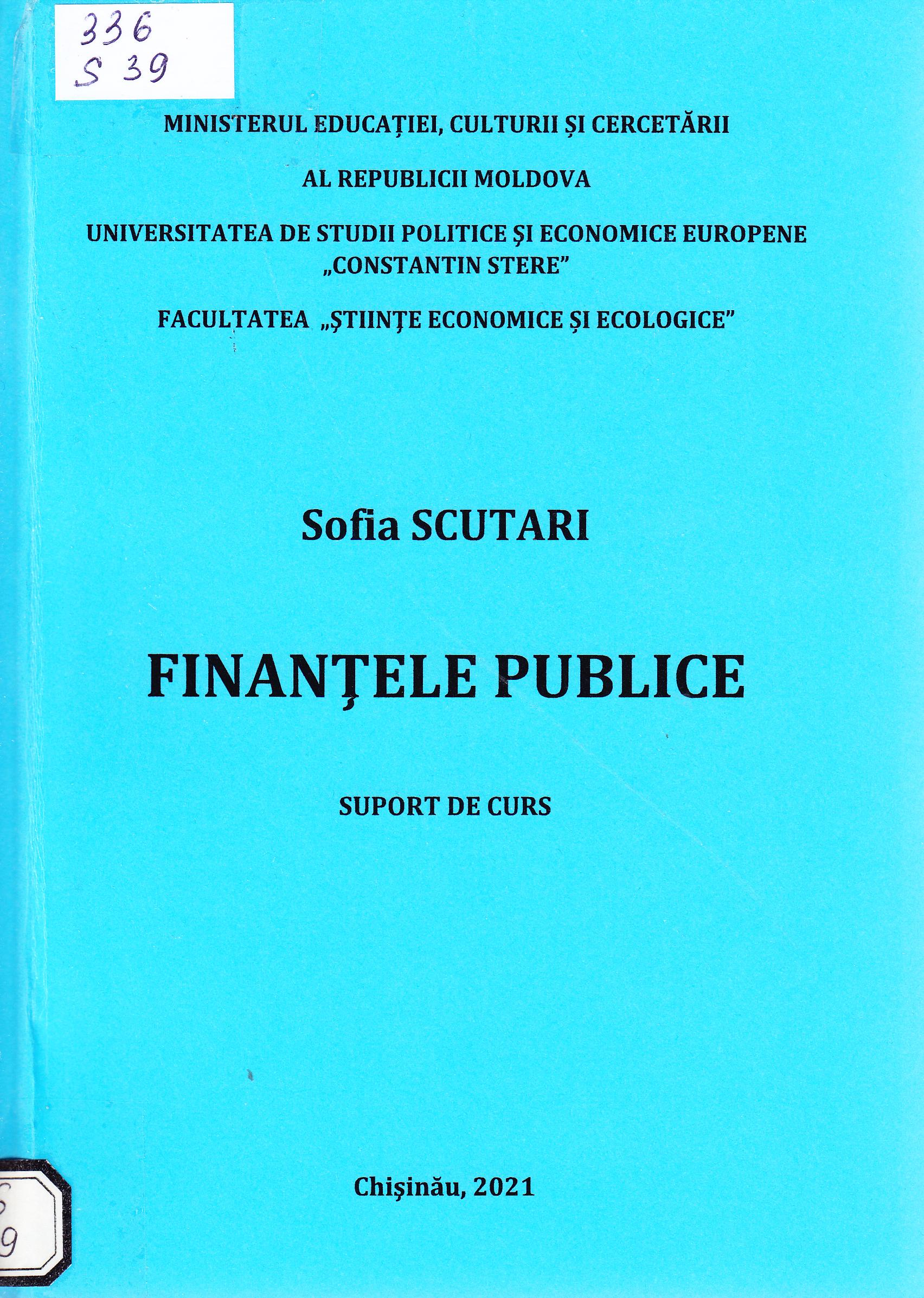 CUPRINSINTRODUCERE	6TEMA 1. OBIECTUL ŞI METODA DE STUDIU AL FINANŢELORPUBLICE	81. Introducere	82. Obiectul de studiu al finanţelor publice	9Metoda de studiu al finanţelor publice	15TEMA 2. CONCEPTUL ŞI FUNCŢIILE FINANŢELOR PUBLICE	171. Finanţele: abordări teoretice şi conceptuale	 172. 2. Conţinutul economic al finanţelor	19Funcţiile finanţelor	23TEMA 3. MECANISMUL ŞI SISTEMUL FINANCIAR	28Mecanismul financiar	28Caracteristica sistemului financiar	30Pârghiile economico-financiare	32Metode administrative de gestiune financiară	35Organe cu atribuţii şi răspunderi în domeniul finanţelor publice	37TEMA 4. POLITICA FINANCIARĂ	41Politica social economică a statului. Conceptul de politică	41Direcţii esenţiale ale politicii financiare a Republicii Moldova	46TEMA 5. SISTEMUL BUGETAR ŞI PROCESUL BUGETAR	491. Principiile bugetare	49Elemente de prognoză bugetară	52Procesul bugetar	55TEMA 6. BUGETUL DE STAT	59Definiţia, conţinutul şi componentele bugetului de stat	59Adoptarea bugetului de stat	62Execuţia bugetului de stat	64TEMA 7. BUGETUL ASIGURĂRILOR SOCIALE DE STAT	67Definiţia, conţinutul şi atribuţiile Casei Naţionale de Asigurări Sociale.. 67Elaborarea bugetului asigurărilor sociale de stat		70Execuţia bugetului asigurărilor sociale de stat	72TEMA 8. FONDURILE ASIGURĂRII OBLIGATORII DE ASISTENŢĂ MEDICALĂ	74Definiţia, subiecţii şi componenţa fondurilor asigurării obligatoriiasistenţă medicală	74Obligaţiile Companiei Naţionale de Asigurări în Medicină	77Rolul fondurilor asigurării obligatorii de asistenţă medicală	80TEMA 9. BUGETELE LOCALE	82 Noţiuni principale şi structura bugetelor locale	82 Elaborarea bugetelor locale	85 Executarea bugetelor locale	88TEMA 10. DATORIA DE STAT - STRUCTURA, CONCEPT,FORME	90 Structura datoriei de stat	90 Datoria de stat internă în Republica Moldova	92 Datoria de stat externă în Republica	Moldova	94TEMA 11. SISTEMUL CHELTUIELILOR PUBLICE	97 Conţinutul economic al cheltuielilor publice	97 Conceptul de clasificaţie bugetară	99 Administrarea, utilizarea şi clasificarea veniturilor şi a cheltuielilor bugetare	 102 Nivelul, structura şi dinamica cheltuielilor bugetare	108 Factorii care determină tipul de comportament al bugetului  111TEMA 12. CHELTUIELI PRIVIND SERVICII DE STAT CU DESTINAŢIE GENERALĂ, PENTRU APĂRAREA NAŢIONALĂ ŞI SERVICII PUBLICE GENERALE ŞI ORDINE PUBLICĂ	114 Cheltuielile bugetare privind servicii de stat cudestinaţie generală	114 Nivelul cheltuielilor privind serviciile de stat cudestinaţie generală	 116 Cheltuielile bugetare pentru apărarea naţională	 118 Cheltuielile pentru servicii publice generale şi ordine publică.... 119 TEMA 13. CHELTUIELI PUBLICE PIVIND SERVICIILE ÎN DOMENIUL ECONOMIEI	 121 Caracteristica generala a cheltuielilor publice pivind serviciile în domeniul economiei	 121 Sursele de finanţare a cheltuielilor pentru acţiuni şi obiective economice	122TEMA 14. CHELTUIELILE PROTECŢIEI MEDIULUI, GOSPODĂRIILOR DE LOCUINŢE ŞT GOSPODĂRIA SERVICIILOR COMUNALE	125 Caracteristica cheltuielilor privind protecţia mediului	 125 Cheltuieli privind gospodăria de locuinţe şi gospodăria serviciilor comunale	127TEMA 15. CHELTUIELILE PUBLICE PENTRU ACŢIUNISOCIAL - CULTURALE	13015. 1. Conceptul de cheltuieli publice pentru acţiuni social - culturale 130 15. 2. Cheltuielile pentru ocrotirea sănătăţii	132Cheltuieli pentru cultură, sport, tineret, culte şi odihnă	134Cheltuieli publice pentru învăţământ	135Cheltuieli pentru protecţie socială	139TEMA 16. IMPOZITELE - MECANISM DE REGLARE A ACTIVITĂŢII ECONOMICE	142Apariţia si evoluţia impozitelor	142Conţinutul social-economic şi funcţiile impozitelor	1443. Clasificarea impozitelor	149Sistemul fiscal al Republicii Moldova	153TEMA 17. TREZORERIA PUBLICĂ	156Evoluţia istorică a trezoreriei publice	1561 7. 2. Conceptul şi definiţia de trezorerie publică	157TEMA 18. FUNCŢIILE TREZORERIEI PUBLICE	1601. Funcţiile clasice ale trezoreriei publice	 160Funcţiile contemporane ale trezoreriei publice	163Funcţiile Trezoreriei de Stat în Republica Moldova	167TEMA 19. EVOLUŢIA ŞI DEZVOLTAREA SISTEMULUI TREZORERIAL ÎN REPUBLICA MOLDOVA	172Trezoreria de Stat în Republica Moldova	172Structura Trezoreriei de Stat în Republica Moldova	1743. Etapele de dezvoltare a sistemului trezorerial în RepubliciiMoldova	 179BIBLIOGRAFIE	181Titlu: Finanțe publice: suport de cursAutor: Sofia ScutariLocul, editura, anul ediţiei: Chișinău: ASEM, 2021Cota: 336, S-39Localizare: Sala de lectura N 1 (1 ex.)